Challenge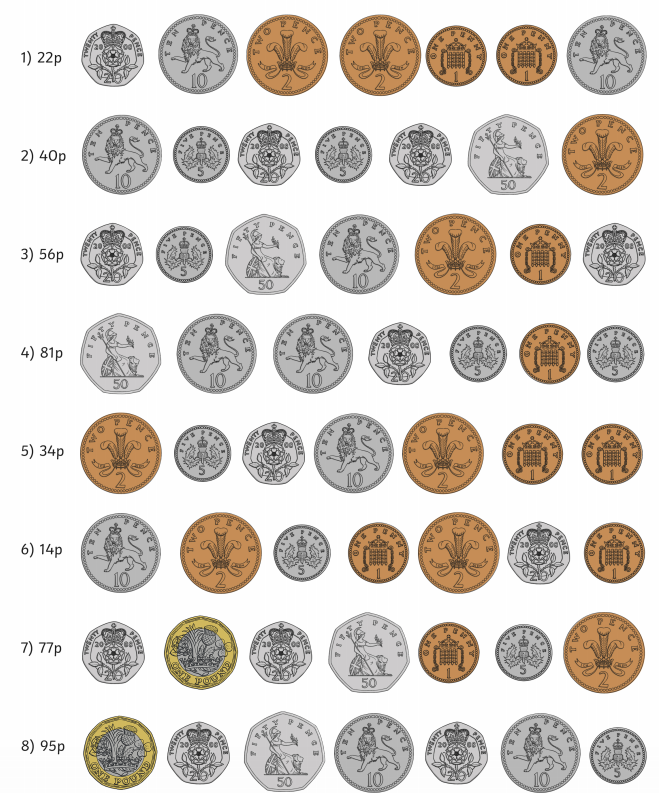 Can you circle the coins to make the amount?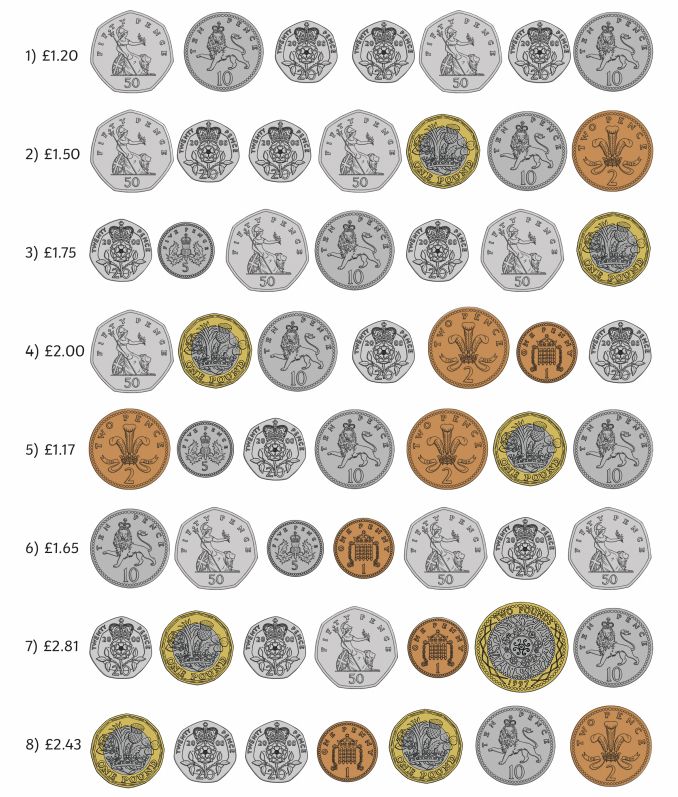 